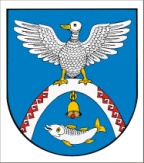 Двадцать пятая сессия                                                № 200седьмого созыва                  			     	         27 октября 2021 года   Об обеспечении доступа к информации о деятельности Собрания депутатов Новоторъяльского муниципального района Республики Марий Эл В соответствии с Федеральным законом от 9 февраля 2009 г. № 8-ФЗ 
«Об обеспечении доступа к информации о деятельности государственных органов и органов местного самоуправления»,  Положением об обеспечении доступа к информации о деятельности органов местного самоуправления Новоторъяльского муниципального района Республики Марий Эл Собрание депутатов Новоторъяльского муниципального района 
Республики Марий ЭлРЕШИЛО:Утвердить прилагаемый Порядок организации доступа к информации о деятельности Собрания депутатов Новоторъяльского муниципального района Республики Марий Эл.Утвердить прилагаемый Перечень информации о деятельности Собрания депутатов Новоторъяльского муниципального района Республики Марий Эл.Обнародовать настоящее решение на информационном стенде Собрания депутатов Новоторъяльского муниципального района 
Республики Марий Эл в установленном порядке и разместить 
в информационно-телекоммуникационной сети «Интернет» официальный интернет-портал Республики Марий Эл (адрес доступа:  http://mari-el.gov.ru/toryal). Настоящее решение вступает в силу после его обнародования.Контроль за исполнением настоящего решения возложить на постоянную комиссию  по социальным вопросам, законности и правопорядку.Глава Новоторъяльскогомуниципального района                                                                Е. НебогатиковПорядокорганизации доступа к информации о деятельности Собрания депутатов Новоторъяльского  муниципального района Республики Марий ЭлОбщие положенияПорядок организации доступа к информации о деятельности Собрания депутатов Новоторъяльского  муниципального района Республики Марий (далее – Порядок) определяет правила организации доступа и размещения в разделе Собрания депутатов Новоторъяльского  муниципального района Республики Марий Эл на сайте  в структуре официального интернет-портала Республики Марий Эл в информационно-телекоммуникационной сети «Интернет» (адрес доступа:  http://mari-el.gov.ru/toryal) информации о деятельности Собрания депутатов Новоторъяльского  муниципального района Республики Марий (далее – Собрание депутатов), а также контроля за обеспечением доступа к ней.1.2. Правовое регулирование отношений, связанных с обеспечением доступа к информации о деятельности Собрания депутатов, осуществляется 
в соответствии с Конституцией Российской Федерации, Конституцией Республики Марий Эл, Федеральным законом от 9 февраля 2009 г. № 8-ФЗ «Об обеспечении доступа к информации о деятельности государственных органов и органов местного самоуправления», Указом Президента Республики Марий Эл от 01 апреля 2010 г. № 63 «Об обеспечении доступа 
к информации о деятельности государственных органов Республики 
Марий Эл», иными нормативными правовыми актами Российской Федерации и нормативными правовыми актами Республики Марий Эл, а также Положением об обеспечении доступа к информации о деятельности органо
в местного самоуправления Новоторъяльского  муниципального района Республики Марий Эл и настоящим Порядком.Доступ к информации о деятельности Собрания депутатов  осуществляется способами, предусмотренными статьей 6 Федерального закона от 9 февраля 2009 г. № 8-ФЗ «Об обеспечении доступа к информации о деятельности государственных органов и органов местного самоуправления», в том числе:– официальное опубликование информации о своей деятельности 
в средствах массовой информации;– размещение информации о своей деятельности в сети «Интернет»;– размещение информации о своей деятельности в помещениях, занимаемых Собранием депутатов, а также через архивный фонд;– присутствие граждан (физических лиц), в том числе представителей организаций (юридических лиц), общественных объединений, государственных органов и органов местного самоуправления Новоторъяльского  муниципального района Республики Марий Эл 
и поселений, входящих в его состав на заседаниях Собрания депутатов;– предоставление пользователям информацией по их запросу информации о деятельности Собрания депутатов;– другими способами, предусмотренными законами и (или) иными нормативными правовыми актами, а в отношении доступа к информации 
о Собрании депутатов - также муниципальными правовыми актами.1.4.Контактная информация:телефон Собрания депутатов: 8 (83636) 9-11-39;почтовый адрес: 425450, Республика Марий Эл, Новоторъяльский район, пгт. Новый Торъял, ул. Культуры, д.33адрес электронной почты Собрания депутатов: sobrdepnt@mail.ruОфициальное опубликование информациио своей деятельности в средствах массовой информации2.1. Официальное опубликование информации о деятельности Собрания депутатов в средствах массовой информации осуществляется путем опубликования информации о деятельности Собрания депутатов в Новторъяльской районной газете «Ялысе увер»-«Сельская новь».2.2. Официальное опубликование муниципальных нормативных правовых актов осуществляется в течение 10 дней со дня принятия (издания), если иное не установлено самими актами.Размещение информации о своей деятельности в сети «Интернет»3.1. Информация о деятельности Собрания депутатов в соответствие с Перечнем информации о деятельности Собрания депутатов размещается в разделе Собрание депутатов Новоторъяльского  муниципального района на официальном сайте Новоторъяльского муниципального района расположенном на официальном интернет – портале Республики Марий Эл по электронному адресу: http://mari-el.gov.ru/toryal3.2. Информация о деятельности Собрания депутатов размещается в разделе Собрание депутатов Новоторъяльского  муниципального района в информационно-телекоммуникационной сети "Интернет" по мере ее поступления и обновляется по мере ее изменения. Размещение информации о своей деятельности в помещениях, занимаемых Собранием депутатов, а также через архивный фондДля ознакомления с текущей информацией о деятельности Собрания депутатов информационный стенд размещен   по адресу: Республика Марий Эл, Новоторъяльский район, пгт. Новый Торъял, 
ул. Культуры, д.33 (I этаж);На информационном стенде размещается информация о Собрание депутатов, в том числе:– принятые решения Собрания депутатов, затрагивающие права, свободы и обязанности человека и гражданина, устанавливающие правовой статус организаций, учредителем которого выступает Новоторъяльский муниципальный район Республики Марий Эл, а также соглашения, заключаемые между органами местного самоуправления;– график приема граждан депутатами Собрания депутатов;– дата ближайшей сессии.Муниципальные нормативные правовые акты подлежат обнародованию в течение 10 дней, если иное не установлено самими актами. В случае, если представленная на информационном стенде информация о деятельности Собрания депутатов не достаточна, граждане могут более детально ознакомиться с ней в помещении, занимаемом Собранием депутатов.Ознакомление пользователей информацией о деятельности Собрания депутатов, находящейся в архивном фонде, осуществляется в порядке, установленном законодательством Российской Федерации и законодательством Республики Марий Эл, исходя из характера обращений.Присутствие граждан (физических лиц), в том числе представителей организаций (юридических лиц), общественных объединений, государственных органов и органов местного самоуправления Новоторъяльского  муниципального района Республики Марий Эли поселений, входящих в его состав на заседаниях Собрания депутатов5.1. При проведении заседаний (сессий) Собрания депутатов обеспечивается возможность присутствия на них граждан (физических лиц), в том числе представителей организаций (юридических лиц), общественных объединений, государственных органов и органов местного самоуправления Новоторъяльского  муниципального района Республики Марий Эл и поселений, входящих в его состав, в соответствии с Регламентом Собрания депутатов.Предоставление пользователям информацией по их запросу информации о деятельности Собрания депутатов6.1. Регистрацию запросов, поступивших в Собрание депутатов в письменном виде, а также запросов поступивших по адресу электронной почты, указанному на официальном сайте Собрания депутатов, и контроль за своевременностью ответов на указанные запросы осуществляет консультант Собрания депутатов. 6.2. Рассмотрение запросов осуществляется в порядке и сроки, установленные статьями 18-22 Федерального закона от 09 февраля 2009 г. 
№ 8-ФЗ «Об обеспечении доступа к информации о деятельности государственных органов и органов местного самоуправления».При поступлении запросов информация предоставляется в соответствии с Федеральным законом от 02 мая 2006 г. № 59-ФЗ «О порядке рассмотрения обращений граждан Российской Федерации». Консультант Собрания депутатов вправе отказать в обеспечении доступа к информации о деятельности Собрания депутатов в случае, если:– содержание запроса не позволяет установить запрашиваемую информацию о деятельности Собрания депутатов;– в запросе не указан почтовый адрес, адрес электронной почты или номер факса для направления ответа на запрос либо номер телефона, по которому можно связаться с направившим запрос пользователем информацией;– запрашиваемая информация не относится к деятельности Собрания депутатов;– запрашиваемая информация относится к информации ограниченного доступа;–запрашиваемая информация ранее предоставлялась пользователю информацией.Контроль за обеспечением доступа к информации о деятельности Собрания депутатов7.1. Официальное опубликование информации о деятельности Собрания депутатов в средствах массовой информации, обнародование информации о деятельности Собрания депутатов на информационных стендах, а также обновление и размещение информации в сети Интернет на официальном сайте Собрания депутатов осуществляет консультант Собрания депутатов Новоторъяльского муниципального района Республики Марий Эл.7.2. Глава Новоторъяльского  муниципального района осуществляет общий контроль за обеспечением доступа к информации о деятельности Собрания депутатов.Переченьинформации о деятельности Собрания депутатов Новоторъяльского  муниципального района Республики Марий Эл РОССИЙ ФЕДЕРАЦИЙ МАРИЙ ЭЛ РЕСПУБЛИКАМАРИЙ ЭЛ РЕСПУБЛИКЫН 
У ТОРЪЯЛ  МУНИЦИПАЛ  РАЙОНЫНДЕПУТАТ-ВЛАК  ПОГЫНЖО ПУНЧАЛРОССИЙСКАЯ ФЕДЕРАЦИЯ РЕСПУБЛИКИ МАРИЙ ЭЛСОБРАНИЕ ДЕПУТАТОВ НОВОТОРЪЯЛЬСКОГО МУНИЦИПАЛЬНОГО РАЙОНА РЕСПУБЛИКИ МАРИЙ ЭЛРЕШЕНИЕУТВЕРЖДЕНОрешением Собрания депутатов Новоторъяльского  муниципального района  Республики Марий Элот 27 октября 2021 г.  № 200        УТВЕРЖДЕНрешением Собрания депутатов Новоторъяльского  муниципального района Республики Марий Эл  от 27 октября 2021 г. № 200№ п/пКатегория информацииПериодичность размещения информации и сроки ее обновления1.Общая информация о деятельности Собрания депутатов в том числе:Общая информация о деятельности Собрания депутатов в том числе:1.1.Наименование, Сведения о руководителе Собрания депутатов, структура Собрания депутатов Новоторъяльского  муниципального района Республики 
Марий Эл, почтовый адрес, адрес электронной почты (при наличии), номера телефонов справочных служб Собрания депутатов Новоторъяльского  муниципального района Республики 
Марий ЭлПоддерживается в актуальном состоянии. Обновляется по мере ее изменения1.2.Сведения о полномочиях Собрания депутатов Новоторъяльского  муниципального района Республики
Марий Эл, задачах и функциях структурных подразделений указанных органов, а также перечень законов и иных нормативных правовых актов, определяющих эти полномочия, задачи и функцииПоддерживается в актуальном состоянии. Обновляется по мере ее изменения2.Информация о нормотворческой деятельности Собрания депутатов Новоторъяльского  муниципального района Республики Марий Эл, в том числе:Информация о нормотворческой деятельности Собрания депутатов Новоторъяльского  муниципального района Республики Марий Эл, в том числе:2.1.Муниципальные правовые акты, принятые Собранием депутатов Новоторъяльского  муниципального района Республики 
Марий Эл, включая сведения о внесении в них изменений, признании их утратившими силу, признании их судом недействующими, а также сведения о государственной регистрации муниципальных правовых актов в случаях, установленных законодательством Российской Федерациине позднее 10 дней со дня принятия. Муниципальный нормативный правовой акт о внесении изменений в Устав района – в течение 7 календарный дней2.2.Тексты проектов нормативных правовых актов, внесенных в Собрание депутатов Новоторъяльского  муниципального района Республики Марий ЭлНе позднее 7 рабочих дней со дня внесения проекта2.3Муниципальные правовые акты, принятые главой Новоторъяльского муниципального районане позднее 10 дней со дня принятия. 2.4.Порядок обжалования муниципальных  правовых актов и иных решений, принятых Собранием депутатов Новоторъяльского  муниципального района Республики
 Марий ЭлНе позднее 10 рабочих дней после принятия либо изменения законов и иных нормативных правовых актов, устанавливающих такой порядок2.5.Информация о закупках товаров, работ, услуг для обеспечения нужд Собрания депутатовподдерживается в актуальном состоянииИнформация о деятельности Собрания депутатов Новоторъяльского  муниципального района Республики 
Марий Эл, в том числе:Информация о деятельности Собрания депутатов Новоторъяльского  муниципального района Республики 
Марий Эл, в том числе:Информация о деятельности Собрания депутатов Новоторъяльского  муниципального района Республики 
Марий Эл, в том числе:3.1.Информационные и аналитические материалы (доклады, отчеты и обзоры информационного характера) о деятельности поддерживается в актуальном состоянии3.2.Программа деятельностиНе позднее 10 дней со дня принятия, обновляется по мере ее изменения3.3.Информация о результатах проверок, проведенных Собранием депутатов Новоторъяльского  муниципального района Республики Марий Эл в пределах своих полномочий, а также о результатах проверок, проведенных в Собрании депутатов Новоторъяльского  муниципального района Республики 
Марий ЭлВ течение 7 рабочих дней после рассмотрения результатов проверок.Информация о кадровом обеспечении Собрания депутатов Новоторъяльского  муниципального района Республики 
Марий Эл, в том числе:Информация о кадровом обеспечении Собрания депутатов Новоторъяльского  муниципального района Республики 
Марий Эл, в том числе:Информация о кадровом обеспечении Собрания депутатов Новоторъяльского  муниципального района Республики 
Марий Эл, в том числе:4.1.Противодействие коррупции (сведения о доходах)информация размещается в сроки, установленные Законом, Указом Главы Республики Марий Эл 4.2Порядок поступления граждан на муниципальную службу в Собрание депутатов Новоторъяльского  муниципального  района Республики Марий Элподдерживается в актуальном состоянии5. Информация о работе Собрания депутатов Новоторъяльского  муниципального района Республики Марий Эл с обращениями граждан5. Информация о работе Собрания депутатов Новоторъяльского  муниципального района Республики Марий Эл с обращениями граждан5. Информация о работе Собрания депутатов Новоторъяльского  муниципального района Республики Марий Эл с обращениями граждан5.1Порядок и время приема граждан (физических лиц), в том числе представителей организаций (юридических лиц), общественных объединений, государственных органов, органов местного самоуправления депутатами Собрания депутатов Новоторъяльского  муниципального района.  Порядок рассмотрения их обращений с указанием актов, регулирующих эту деятельностьПоддерживается в актуальном состоянии. Обновляется по мере ее изменения